Ansprechpartner (Name/Telefon): Frau Dostal, 07163/161-106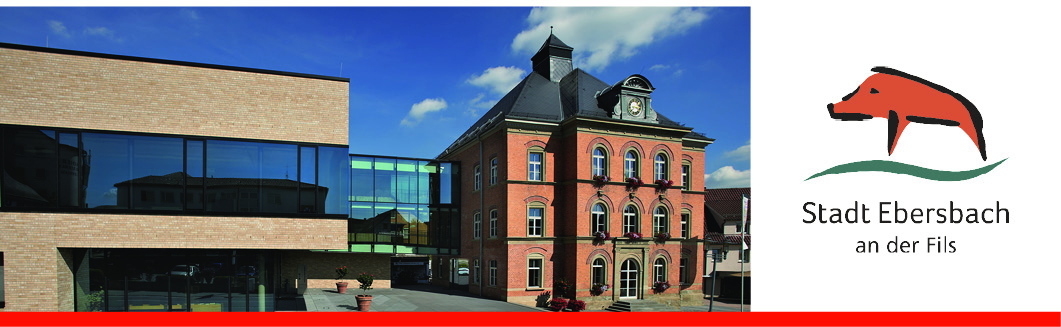 Zur Ausführung der zahlreichen Tiefbaumaßnahmen sucht die Stadt Ebersbach an der Fils (15.500 Einwohner) zum frühestmöglichen Zeitpunkt einenTiefbau-Ingenieur / Master / Bachelor (m/w)Zur Ausführung der zahlreichen Tiefbaumaßnahmen sucht die Stadt Ebersbach an der Fils (15.500 Einwohner) zum frühestmöglichen Zeitpunkt einenTiefbau-Ingenieur / Master / Bachelor (m/w)Ihre Aufgaben:alle Tätigkeiten des kommunalen Tiefbaus, insbesondere Bauleitung und Betreuung von TiefbauprojektenSachbearbeitung, insbesondere in den Bereichen Gewährleistungsüberwachung, Eigenkontrollverordnung, Spielplätze, Breitbandausbau, BaugesucheErarbeitung und Durchführung von Ausschreibungenverantwortliche Pflege des graphischen Informationssystems, PlanauskunftIhr Profil:abgeschlossener Fachhochschulabschluss im Bauingenieurswesen fundierte Kenntnisse und konzeptionelles Denken im ausgeschriebenen AufgabenbereichErfahrungen mit einschlägigen EDV-Fachanwendungengute Kommunikations- und Teamfähigkeitserviceorientierte und selbständige ArbeitsweiseKoordinationsgeschickWir bieten:Eine abwechslungsreiche und interessante Tätigkeit in einem motivierten Team. Flexible Arbeitszeiten und Möglichkeit für Teilzeitarbeit. Leistungsgerechte Vergütung bis Entgeltgruppe 10 TVöD.Telefonische Auskünfte erhalten Sie gerne bei Frau Dostal unter 07163/161-106 oder bei Herrn Ludwig unter 07163/161-214. Wenn Sie Interesse an dieser Tätigkeit haben, dann freuen wir uns auf Ihre schriftliche Bewerbung. Bitte senden Sie diese an die Stadtverwaltung Ebersbach, Marktplatz 1, 73061 Ebersbach oder per email an: bewerbung@stadt.ebersbach.de Bitte senden Sie uns nur Kopien ohne Bewerbungsmappe o.Ä., da keine Rücksendung der Bewerbungsunterlagen erfolgt. Nach Abschluss des Verfahrens werden alle Unterlagen vernichtet.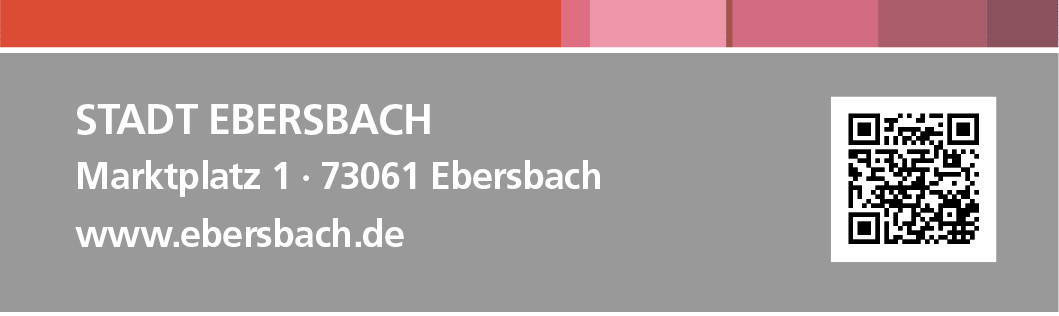 Wir bieten:Eine abwechslungsreiche und interessante Tätigkeit in einem motivierten Team. Flexible Arbeitszeiten und Möglichkeit für Teilzeitarbeit. Leistungsgerechte Vergütung bis Entgeltgruppe 10 TVöD.Telefonische Auskünfte erhalten Sie gerne bei Frau Dostal unter 07163/161-106 oder bei Herrn Ludwig unter 07163/161-214. Wenn Sie Interesse an dieser Tätigkeit haben, dann freuen wir uns auf Ihre schriftliche Bewerbung. Bitte senden Sie diese an die Stadtverwaltung Ebersbach, Marktplatz 1, 73061 Ebersbach oder per email an: bewerbung@stadt.ebersbach.de Bitte senden Sie uns nur Kopien ohne Bewerbungsmappe o.Ä., da keine Rücksendung der Bewerbungsunterlagen erfolgt. Nach Abschluss des Verfahrens werden alle Unterlagen vernichtet.